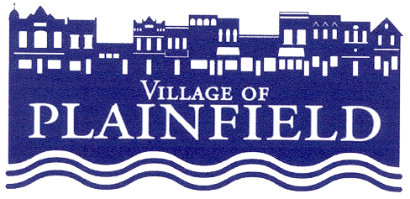 Illinois Street ReconstructionBegins September 7thConstruction is scheduled to start on Tuesday, September 7th for the Illinois Street Reconstruction project.  The primary focus of the project is the replacement of lead water services, upgrades to the watermain, storm sewer improvements, and road/sidewalk reconstruction.  Also included will be decorative lighting and landscaping.  This project picks up where the Village Green project left off.  It extends from Chicago Street to Lockport Street and Lockport Street to Oak Street.  A public meeting was held on June 9th to share information about the project with attendees and a notice of construction was delivered to property owners on July 16th.  Representatives from the Village’s Water Department should have already been in your building to confirm the presence and location of any existing lead water services.  If not, please call the number below to schedule the inspection.The anticipated Illinois Street Reconstruction project schedule consists of the following:Reconstruction between Chicago Street and Lockport Street:  September 7th through October 15thReconstruction between Lockport Street and Oak Street:  September 16th through November 10thAsphalt paving, trees, pavement markings and signage throughout:  November 8th through November 24thNew street light pole installation:  December 2021 / January 2022Remaining landscaping and punch list completion:  April of 2022Please be aware that on-street parking will be unavailable along Illinois Street during the reconstruction stages, asphalt paving, and pavement marking work.  Local side streets should be utilized for alternative parking.  You will be notified by the Village when on-street parking can resume on Illinois Street.Local traffic, including deliveries, will be able to access Illinois Street during the reconstruction stages and motorists should expect delays during construction operations.  It is advised that motorists seek alternative routes during the reconstruction work.  If you have any questions concerning this work, please contact:  Randall W. Jessen, Superintendent of Public Improvements or Scott Threewitt, P.E., Lead Engineer at 815.436.3577 or publicworks@goplainfield.com